19. how to　Who am I? 何になりきっているかな？目標：タスクを使ってhow toが使えるようになる。対象：中学３年生時間：３０分準備：カードこのタスクの進め方○Pre-task１．教師は人物orキャラクターになりきってhow toを使って説明し、生徒は何になりきっているのか当てる。２．黒板に例文を板書して、how toの形式と意味に気づかせる。○Task１．４人１組のグループを作る。２．各班に絵カードと文字カードを配布して、絵カードを机の上に広げて置く。３．班で最初に文字カードを読む人を決める。なお、文字カードを読む人は一度で交代する。文字カードには、workerかcharacter なのか書いてあり、正解も書いてある。４．読まれた文字カードから、何について言っているのか推測して絵カードをかるた　　形式で取る。この時、how toを使ってそのカードについて説明する。一番最後に残ったカードについては、how to を使った文章だけをいう。５．最後に一番多く絵カードを取った人の勝ち！I am a worker.I know how to cook.Who am I?(chef/ cook)I am a worker.I know how to cook.Who am I?(chef/ cook)I am a worker.  I know how to teach English.Who am I?(English teacher)I am a worker.  I know how to teach English.Who am I?(English teacher)I am a worker.I know how to act.Who am I?(actor/actress)I am a worker.I know how to act.Who am I?(actor/actress)I am a worker.I know how to sing songs well.Who am I? (singer)I am a worker.I know how to sing songs well.Who am I? (singer)I am a worker.I know how to read newspaper well.Who am I?(announcer)I am a worker.I know how to read newspaper well.Who am I?(announcer)I am a worker.I know how to fly a plane.Who am I?(pilot)I am a worker.I know how to fly a plane.Who am I?(pilot)I am a worker.I know how to play baseball well.Who am I?(baseball player)I am a worker.I know how to play baseball well.Who am I?(baseball player)I am a worker.I know how to play the piano well.Who am I?(pianist)I am a worker.I know how to play the piano well.Who am I?(pianist)I am a character.I know how to jump high.Who am I?(Funassi)I am a character.I know how to jump high.Who am I?(Funassi)I am a character.I know how to play sports well. Who am I?(Gachapin)I am a character.I know how to find honey.Who am I?(Pooh)I am a character.I know how to find honey.Who am I?(Pooh)I am a character.I know how to make thunder.Who am I?(Pikachu)I am a character.I know how to make thunder.Who am I?(Pikachu)I am a character.I know how to sleep well.Who am I?(Rirakkuma)I am a character.I know how to play the drum.Who am I?(Mickey Mouse)I am a character.I know how to play the drum.Who am I?(Mickey Mouse)I am a character.I know how to choose cute ribbons.Who am I?(Hello Kitty)I am a character.I know how to choose cute ribbons.Who am I?(Hello Kitty)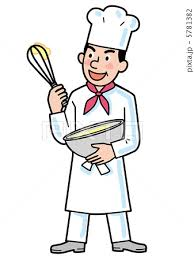 chef/cook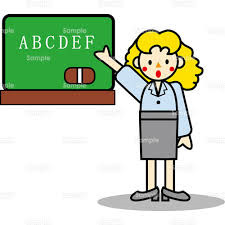 English teacherEnglish teacher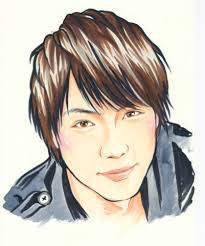 actor/ actressactor/ actress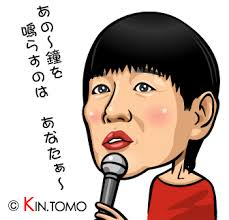 singer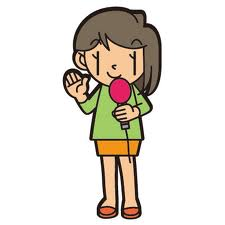 announcerannouncer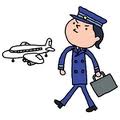 pilotpilot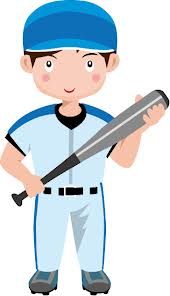 baseball player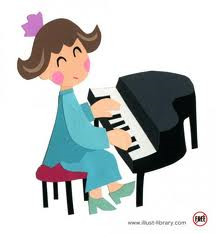 pianistpianist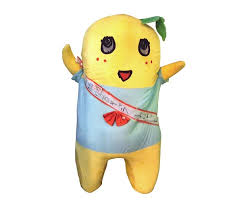 FunassiFunassi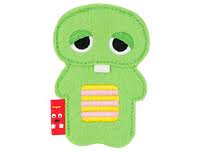 Gachapin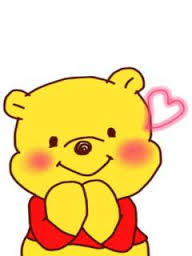 PoohPooh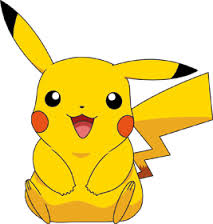 PikachuPikachu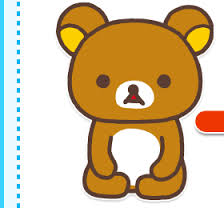 Rirakkuma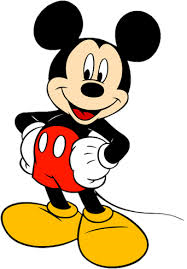 Mickey MouseMickey Mouse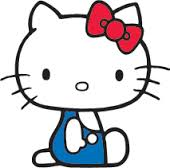 Hello KittyHello Kitty